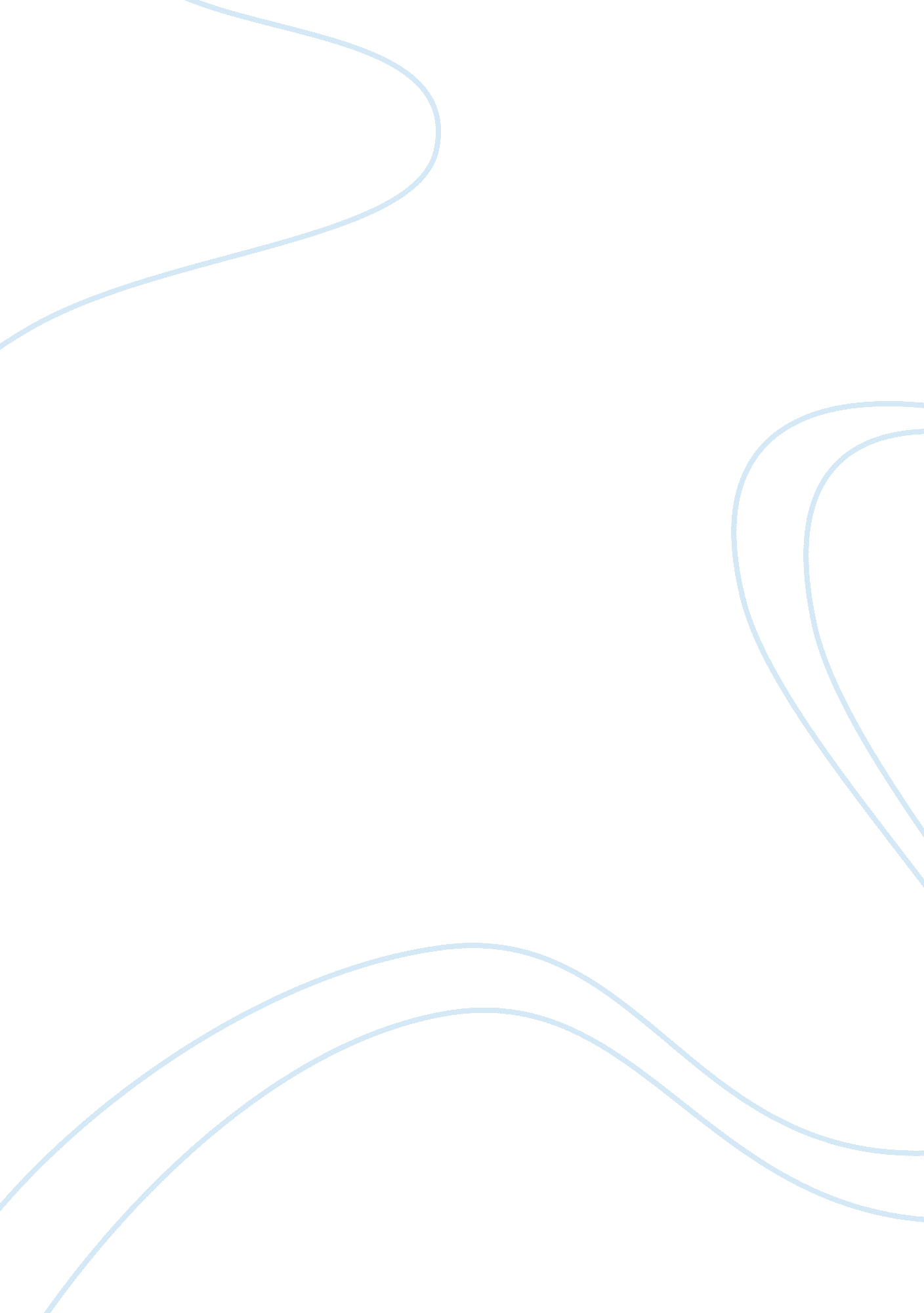 Bohemian grove meetings research paper examplesSociology, Community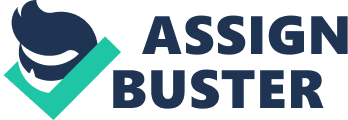 \n[toc title="Table of Contents"]\n \n \t Introduction \n \t Bilderberg Group \n \t Illuminati \n \t The Freemasonry \n \t The Greater Picture stated that: \n \t Works cited \n \n[/toc]\n \n Introduction A secret society refers to an organization or club that conducts inner functioning and activities that are kept hidden from the non-members or the public. These societies may sometimes expose its secret existence or it may also not conceal. However, today, secret society is a term used to describe some organizations which are described as “ fraternal organizations”; this means that they are not only a secret society, but also a “ society with lots of secrets”. The Freemasonry is one of the biggest as well as the most popular secret society in the world. Regardless of the description that these secret societies give themselves, the most common thing is that they all have some hidden secrets that cannot be exposed for the sake of their organizations and their hierarchical system, and thus they take oath of secrecy and allegiance by performing rituals. Some of the secret societies that exist in the world today are discussed below. This secret society has underlying secrets in Bohemian Grove in a private campground that is located in Sonoma County in California. Each year, the meeting that is associated with satanic cults is organized to support the elite gathering for a period of two weeks. Interestingly, this meeting is attended only by highly selected category of male members that includes the Democratic and Republican presidents, CEOs, among the other popular and powerful men in government and business. Since 1880’s, more than two-thousand members, which includes corporate, political, military elite and cultural of the world, have been meeting for satanic rituals that likely includes performing rituals on human sacrifice. For instance, a young woman from Las Vegas claimed to have contacts in the secretive club that informed her of some secret rituals that are performed, including the burning of human body in front of an owl that symbolizes Moloch-the god of pagan Canaanite. Such rituals ceremony have been filmed called “ Cremation of Care” by Alex Jones (Makow n. pag.). 
There is sufficient evidence to show that members of the Grove are Satanists and nor reptilians. The film by Jones indicates that their program on “ Cremation of Care” displays the body of a baby that is being devoured with fire. This film in the YouTube that was captured from the estate of one of the member of Bohemian Grove is sufficient for one to believe that serious satanic rituals are performed at this Grove. Trivially, on matters of perversion in 1978, this club was in court stating that it should not employ female because the male members at the Grove “ urinate in the open without even the use of rudimentary toilet facilities” (Makow n. pag.), and that the presence of women would interfere with the behavior of the club members. 
Ironically, over time it has been noted that the reporters have been warmly welcomed by the members of this secretive society to pay a visit to this grove so that they can witness the speeches, but when the reporters are about to air any information from that place, the story is abandoned without any genuine reason. Bilderberg Group This refers to the yearly private conference that is attended by about one-hundred and twenty to one-hundred and forty invited guests coming from all over Europe and North America, and mostly it involves influential people. It is estimated that approximately one-third of those people invited are from politics and government, and two-thirds are from education, labor, communication, industry, and finance. The secrets of this group were revealed by Daniel Estulin who was dedicated his life to expose their secrets, though he refused to give the identities of the informants. 
The Reality Bytes has pointed out that “ without certainty of the group’s initial mission, the Bilderberg Group is currently a secretive and shadow world government” (n. pag.), and also “ The fear of many people concerning the Bilderberg Group is that they are a threat to the removal of our Rights to control our own future” (n. pag.). This is a clear indication that the group really exists and yet the public are not aware about their evil motives. 
This group, indeed exists, and there have been a lot of doubts on Bilderberg’s involvement because for more than half a century now publicity of their discussions or agendas have been forbidden in their yearly meetings, and instead, only a few invited 4th estate attendees together with their bosses would be allowed in after swearing to kept secret. This is therefore a sufficient proof to show that they are involved in evil practices. According to Reality Bytes, the agenda of this group is to establish a borderless world, that is, they want to remove the sovereignty of the individual Nation States using a very powerful and stable Global Government that would be central, called a “ New World Order”. In addition, this central government to be formed would be protected by the military police and controlled by the Corporations (n. pag.). Illuminati The Illuminati refers to the members of a secret society located in Bavaria in late eighteenth century. Their main agenda during those times was political that included removal of monarchies and republicanism, which they attempted to introduce through secrecy, conspiracy, and subterfuge, as well as infiltrating the other organizations. However, today, the illuminati consist of some group of elite who are referring to themselves as “ the enlightened ones” and they are the high class people that are very rich and popular in the world. The list of their members is concealed from the public world and hence they cannot be identified (The Greater Picture n. pag.). 
Today, the illuminati operates very many organizations, Corporation and orders, for instance, the United Nations, the CIA, the Vatican, the FDA, NASA, the World Bank, Thule, Bilderberg, among many others. These group have been busy working on a hidden agenda for very many years, which challenging their mission to a “ New World Order”. This refers to a unified form of government that would control the entire world with no rights for its citizen. For the Illuminati’s to easily form a central government for whole world, the Illuminati have began several bodies that operate globally, such as the NATO, the IMF, the WHO, The World Bank, and the United Nations, and several others. These bodies pretend to help in improving the life of the humanity, but the opposite is the truth (The Greater Picture n. pag.). 
The Greater Picture said that “ the illuminati have lost all respect for human life and are corrupt to the bone” (n. pag.), and also “ They also form the top of the most powerful organization in the world, the freemasonry” (n. pag.). The Freemasonry This is another secret organization that exists in the world. They are similar to the Illuminati institution because its members are big institutions, such as banks, the judiciary, corporations, the media, and governments, among others. Those members at the lower level in freemasonry are not aware about the system that they are supporting because they are just a normal people like the rest. At the higher level of freemasonry, there is more corruption as compared to the lower level. The freemasonry, just like the order of the Illuminati, has no touch to human life, and thus whoever becomes a stumbling block is automatically eliminated. The Greater Picture stated that: If a member of the elite performs well, he can rise in rank. This occurs through the freemasonry. Whoever has earned a higher degree is given an initiation surrounded by much ceremony in one of the many freemason lodges in the world. These rooms are often of unprecedented pomp and circumstance and are located in or under buildings everyone knows, such as cathedrals, castles and government buildings (n. pag.) 
Conclusion Works cited Makow, Henry. Bohemian Grove: Illuminati Meet This Week for Satanic Rituals. Henry Makow, 21 Jul. 2010. Web. 31 Oct. 2013. . 
Reality Bytes. What is the Bilderberg Group and what are they doing? Are they Illuminati? Do they control the world? Hubpages Inc., n. d. Web. 31 Oct. 2013. . 
Thegreaterpicture. com. The Illuminati. The greater picture, n. d. Web. 31 Oct. 2013. . 